初心者教室会員各位　　　　　　　　　　　　　　　　　　　　　　　　　　　　　平成２７年１０月飯田ソフトテニス協会　　　　　　　　　　　　　　　　　　　　　　　会　長　山田　庄治冬期間初心者ソフトテニス教室の開催について（通知）　標記について、下記のとおり初心者教室を開催しますので、多くのご参加をお願いします。　狭い会場ですので、基本練習を中心に行いますが、継続することで上達します。できる限りご参加ください。記開催日　　１２月　５日（土）、１２月２０（日）、１月１７日(日)、１月２４日(日)、２月　７日（土）、２月１４日(土)、３月１２日（土）、３月２６日(土)２　開催時間　　９時００分から１２時００分３　会　場　　　飯田市毛賀１０２０　　多摩川精機(株)第二工場　　体育館　　　　　　　　　裏面地図参照４　会　費　　　１回につき３００円５　練習内容　　ソフトテニスの基本６　注意事項駐車場は、お客様駐車場(別図)をご利用ください。体育館は、建物の間を通って西に進み右奥にあります。工場入り口の交差点は、東から西進する車両が見えにくいため、危険ですので、対向車に注意して構内への出入りを行ってください。冬期間ですので体を冷やさないようにベンチコートなどの防寒着を用意してきてください。貸出ラケットは何本か用意しますが、基本的には各自で用意してください。緊急時の連絡先が変更されている方は、事務局まで申し出てください。７　飯田ソフトテニス協会　事務局　　　　三石昌志　電話：０９０－８０１０－３９１２以　上多摩川精機㈱第２事業所　体育館　案内図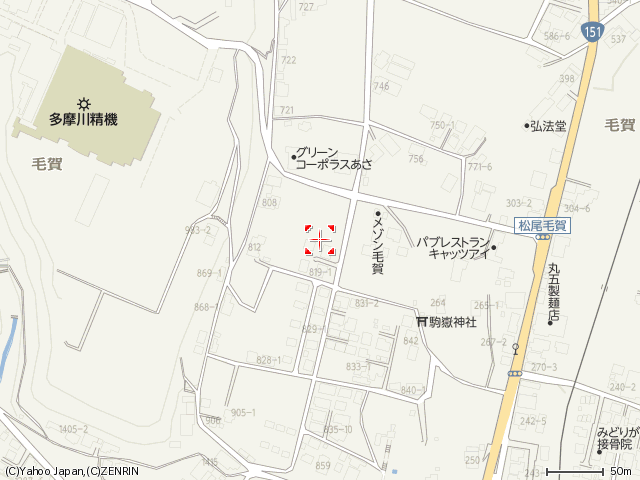 駐車場案内工場体育館駐車スペース駐車スペース駐車スペース工場駐車スペース駐車スペース駐車スペーストイレトイレ事務所道路道路駐車スペース駐車スペース道路駐車スペース駐車スペース道路駐車スペース駐車スペース道路道路通路道路警備室従業員駐車場警備室